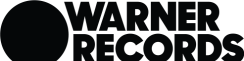 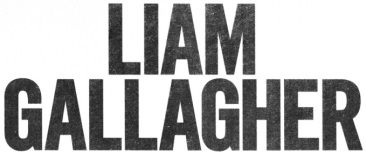 NEW SINGLE “ONE OF US” OUT NOWLISTEN TO THE TEASER HERENEW ALBUM WHY ME? WHY NOT FOLLOWS ON SEPTEMBER 20THPRE-ORDER HERE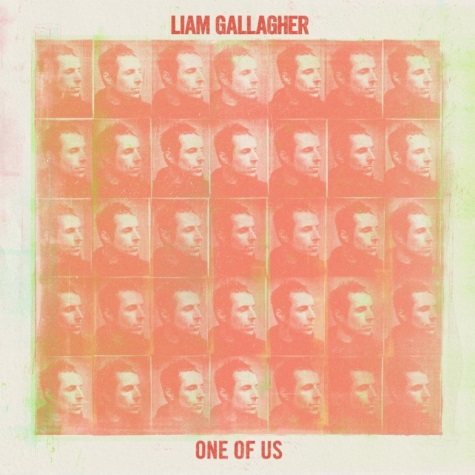 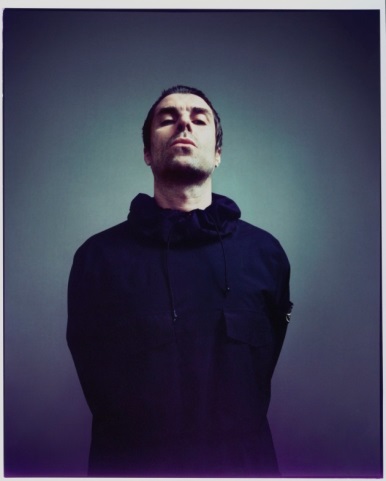 (Promo photo credit: Tom Beard – Click here for hi-res)August 16, 2019 (Los Angeles, CA) - "Shockwave," "The River" and "Once": Three melodically potent tracks have previewed Liam Gallagher’s forthcoming second solo album Why Me? Why Not., suggesting that the highly anticipated album will be something special. His charisma and impassioned vocal power are constant throughout songs which range from reflections on the past to righteous anger at the direction that we’re collectively heading in. That rush of remarkable form continues with the new single “One Of Us,” released today. Sweeping strings and gospel-tinged backing vocals heighten the emotional impact of the song which expresses hope that a fractured relationship can be salvaged in the future."‘One of Us’ is about family, friendship and a sense of belonging,” says Gallagher. “I love the groove and the gospel outro. It reminds me of The Sweet Inspirations." Gallagher co-wrote “One Of Us” along with Andrew Wyatt.  His youngest son Gene contributed bongos, accompanied by Nick Zinner of Yeah Yeah Yeahs on guitar.Upon release, Gallagher’s tracks continue to garner critical praise leading up to the release of Why Me? Why Not.It’s an emotional song with a lot of resonance and Gallagher knows it.” – Rolling Stone “Liken it to Oasis glory days.” – Billboard“Liam Gallagher’s gnarly attitude is clearly intact, as the voice and vigor of legends Oasis… Gallagher in all of his glory.” – FLOOD“One Of Us” is now available to order on vinyl as is Why Me? Why Not. Click here to order both.Formats include a collectible D2C package which compiles a deluxe CD, a sun yellow vinyl album and a one-sided etched 12” which features three deluxe bonus tracks along with a demo recording that’s exclusive to this format – all packaged in a hardcover book with two art prints and a poster.Liam Gallagher, as previously announced, will perform alongside The Who on select dates of their North American Moving On! tour this October. Click here for tickets and show details. Gallagher’s entire European tour in support of Why Me? Why Not., is now completely sold out.  U.S. - Liam Gallagher on tour with The Who: https://liamgallagher.com/tourWed	Oct 09		Chase Center				San Francisco, CAFri	Oct 11		Hollywood Bowl				Hollywood, CASun	Oct 13		Hollywood Bowl				Hollywood, CA      Wed	Oct 16		Viejas Arena at Aztec Bowl/ UCSD	San Diego, CASat	Oct 19		T-Mobile Park				Seattle, WAMon	Oct 21		Rogers Arena				Vancouver, BC           Thur	Oct 24		Hollywood Bowl				Hollywood, CAU.K. / Ireland:Mon	Nov 11 		Cardiff, Wales				Motorpoint Arena Tue	Nov 12 		Birmingham, UK			Birmingham Arena Thur 	Nov 14 		Aberdeen, Scotland			P&J LiveFri 	Nov 15 		Glasgow Scotland, 			The SSE Hydro Sun 	Nov 17 		Newcastle, UK				Utilita Arena Mon 	Nov 18 		Sheffield, UK 				Fly DSA Arena Wed 	Nov 20 		Manchester, UK 			MEN Arena Thur 	Nov 21 		Liverpool, UK 				M&S Bank Arena Sat 	Nov 23 		Dublin, Ireland 				3 Arena Sun 	Nov 24 		Dublin, Ireland 				3 Arena Tue 	Nov 26 		Nottingham, UK 			Motorpoint ArenaThur 	Nov 28 		London, UK 				O2 ArenaFri 	Nov 29		London, UK 				O2 Arena # # #For further information contact:Rick Gershon 818-953-3473 / rick.gershon@warnerrecords.comCeri Roberts 212-707-2259 / ceri.roberts@warnerrecords.comFollow Liam Gallagher: TwitterSpotifyFacebookInstagramliamgallagher.comPress materials:http://press.warnerrecords.com/liamgallagher